Technická inspekce České republiky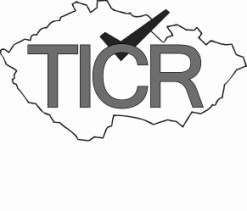 Pověřená organizace ve smyslu zákona č. 250/2021 Sb.U Balabenky 1908/6, 180 00 Praha 8IČ 00638919www.ticr.euŽádost o provedení prohlídky, řízení a vyhodnocení zkouškypodle § 6, odst. 1, písm. b) zákona č. 250/2021 Sb.,a vydání odborného stanoviska podle §17 NV č. 191/2022 Sb.pro vyhrazená technická zařízení:plynováIdentifikace žadatele  (adresa pro doručování)		*vyplní se pouze v případě, že je odlišná od sídla společnostiPosuzované zařízení I. třídy podle §6 NV č.191/2022 Sb.Upřesnění požadavku:Umístění dozorovaného zařízeníV.      Žádost již byla předjednána s pracovníkem TIČR:VI.     PoučeníPodaná žádost bude zpracována pouze v případě jejího kompletního vyplnění. Přijetí kompletní žádosti písemně TIČR potvrdí žadateli a současně mu vystaví zálohovou fakturu na zpracování odborného stanoviska. Do doby úhrady zálohové faktury se přerušuje lhůta plnění správního řízení.Vlastní šetření bude prováděno podle postupů a v termínech, odsouhlasených žadatelem a TIČR.Konečná fakturace bude provedena v souladu s ustanovením nařízení vlády č. 60/2022 Sb., v platném znění a případných cestovních nákladů.Odesláním žádosti žadatel potvrzuje souhlas s výše uvedeným.Informace o zpracování osobních údajů (GDPR) naleznete na našich webových stránkách www.ticr.eu.Obchodní NázevUliceKontaktní osobaKontaktní osobaČ.pop.JménoČ.or.PříjmeníObecTitulPSČTelefonID DSE-mailIČ/DIČNázevNázevUliceUliceČ.pop.Č.or.ObecObecPSČ PSČ Datová schránkaDatová schránkaazařízení pro plnění tlakových nádob topnými plynybzařízení pro plnění tlakových nádob technickými plyny hořlavými, toxickými a žíravými s tlakem vyšším než 4 bary, acetylenem a ostatními plyny s tlakem 20 barů a vyššímczařízení pro plnění a čerpání nádrží vozidelckompresorové stanice hořlavých plynů obsahujících kyslík s provozním tlakem vyšším než 0,05 baru, zejména hutní plynyekompresorové stanice hořlavých, toxických a žíravých plynů s tlakem nad 4 bary, kompresorové stanice ostatních plynů s tlakem 20 barů a vícefregulační stanice s tlakem vyšším než 4 barygzařízení pro rozvod topných plynů s tlakem vyšším než 4 baryhzařízení pro rozvod technických plynů hořlavých, toxických a žíravých s tlakem vyšším než 4 bary, zařízení pro rozvod acetylenu s tlakem od 0,2 baru, zařízení pro rozvod plynů ostatních s tlakem 20 barů a vyššímizařízení pro spotřebu plynů spalováním s jednotlivým výkonem vyšším než 3,5 MWjzařízení pro výrobu hořlavých plynů s jednotlivým výkonem vyšším než 100 m3 x h-1kzařízení na výrobu kyslíku s jednotkovým výkonem vyšším než 1 500 m3 x h-1lzařízení pro spotřebu plynu spalováním ve veřejných budovách s prostorem pro shromažďování nejméně 200 osob se součtem jmenovitých výkonů plynových spotřebičů 1 MW a více v jedné stavběmzařízení pro skladování toxických a žíravých plynů s objemem vyšším než 5 m3nzařízení pro skladování inertních plynů s tlakem vyšším než 40 barůozařízení pro skladování hořlavých plynů s uvolnitelným objemem v plynné fázi vyšším než 5 000 m3, pro kapalný1. ropný plyn v označení LPG vyšším než 20 000 m32. zemní plyn v označení LNG vyšším než 50 000 m3Zkoušky zařízení:Zkoušky zařízení:Zkoušky zařízení:TlakováTlakováFunkčníFunkčníjináNázev akce: Název akce: Název akce: Název akce: Název akce: Název akce: Název akce: Uliceč.pop.č.or.č.or.ObecPSČPSČDoplňující údaje (např. GPS souřadnice pro jednoznačnou identifikaci apod):Doplňující údaje (např. GPS souřadnice pro jednoznačnou identifikaci apod):Doplňující údaje (např. GPS souřadnice pro jednoznačnou identifikaci apod):Doplňující údaje (např. GPS souřadnice pro jednoznačnou identifikaci apod):Doplňující údaje (např. GPS souřadnice pro jednoznačnou identifikaci apod):Doplňující údaje (např. GPS souřadnice pro jednoznačnou identifikaci apod):Doplňující údaje (např. GPS souřadnice pro jednoznačnou identifikaci apod):Jméno Příjmení:Pobočka:xSouhlasím se vzájemnou komunikací prostřednictvím výše uvedeného emailu.